Infofiche volwassenenNaam & Voornaam Geboortedatum:  Rijksregisternummer :Niveau: ( in te vullen door trainer )Naam verwittigen bij ongeval:Adres:  Telefoonnummer 1: Telefoonnummer 2: Telefoonnummer in nood: Huisarts (naam + telefoonnummer): E-mailadres: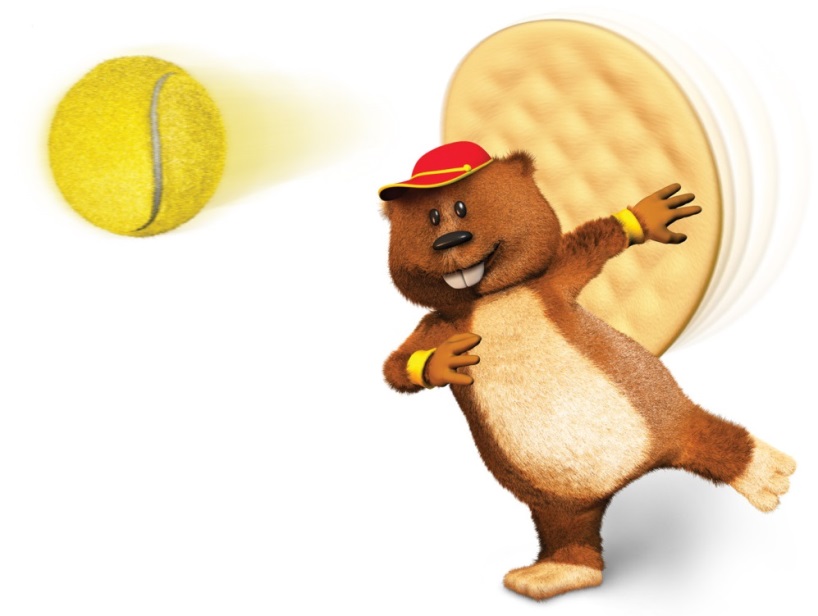 